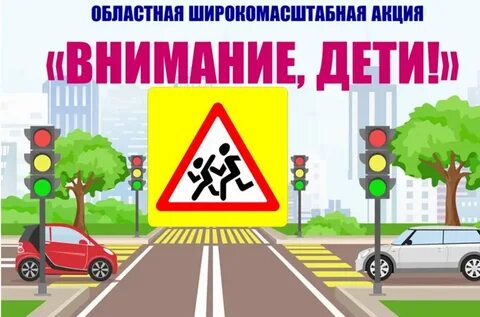 На территории Ростовской области Управлением Госавтоинспекции по Ростовской области   с 15 мая по 11 июня 2023 года проводится областная профилактическая акция «Внимание, дети!», приуроченная к окончанию учебного года и началу летних школьных каникул, министерством Просвещения Российской Федерации  разработаны Памятки профилактической направленностиВ целях профилактики детского дорожно - транспортного травматизма,  повышения эффективности акции, оказания комплексного  профилактического воздействия  к участником дорожного движения обращение начальника УГИБДДhttps://cloud.mail.ru/public/afzP/DhCJqLatv 